GUÍA DE MATEMÁTICAS 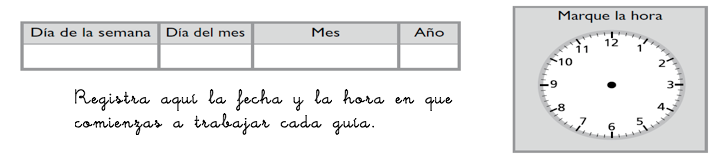 ¿Qué necesito saber?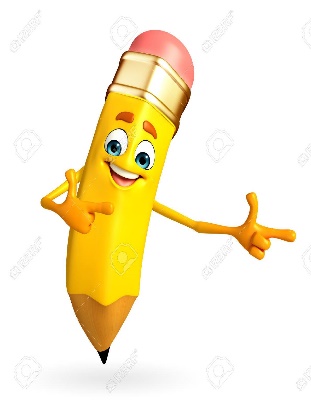 Entonces:Representar  es mostrar situaciones de la vida cotidiana por medio de imágenes o elementos concretos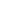 1. Seguiremos instrucciones con números el nueve: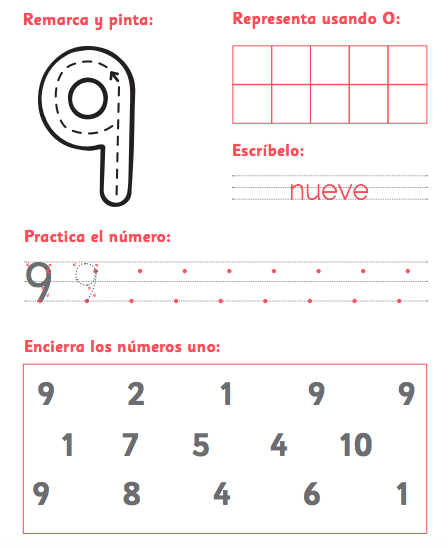                          Pinta nueve días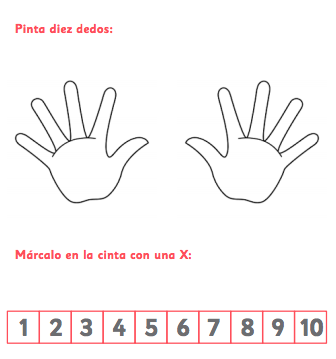                            Marca en la cinta con una X el número 9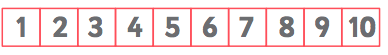 2. Todo sobre el número 10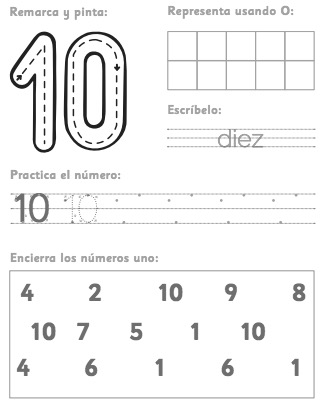 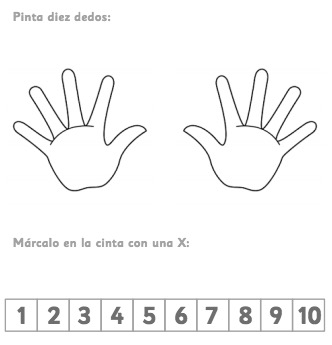 Ejercitemos marcando con una X el número según la colección de cada recuadro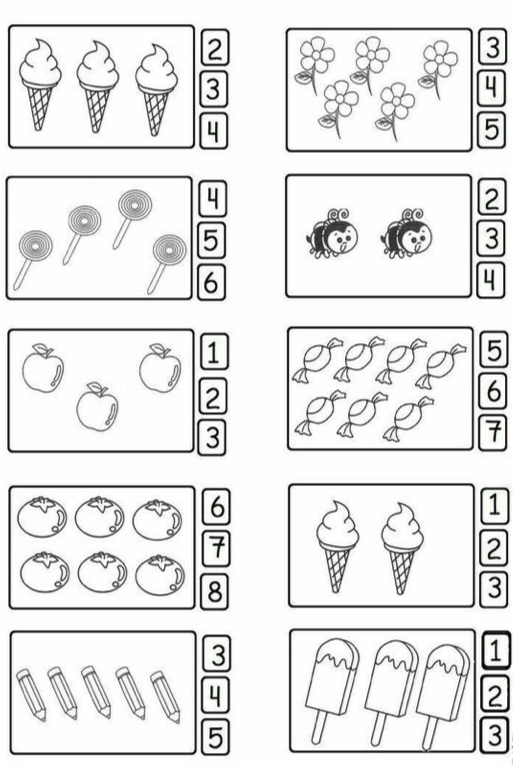 Para reflexionar Anteriormente buscaste en tu entorno números para saber lo importante que es conocerlos…. Ahora dibuja o pega lo que encontraste,  en el siguiente recuadro. Yo te ayudo con el primer dibujo.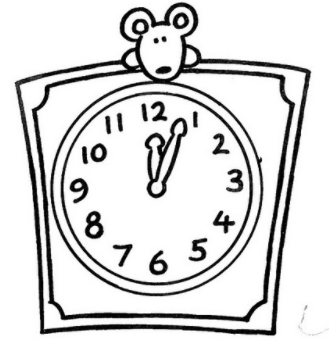 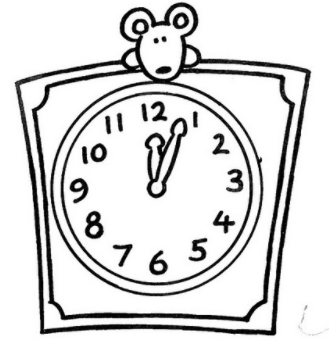 Para saber como estás aprendiendo realiza la siguiente actividad, tómale  una foto y envíala al WhatsApp del curso. Debes poner mucha atención a la forma correcta de escribir los números siguiendo las flechas. (Extraído de la página 8  del Cuaderno de Actividades de texto SUMO PRIMERO, si deseas mayor claridad de las imágenes)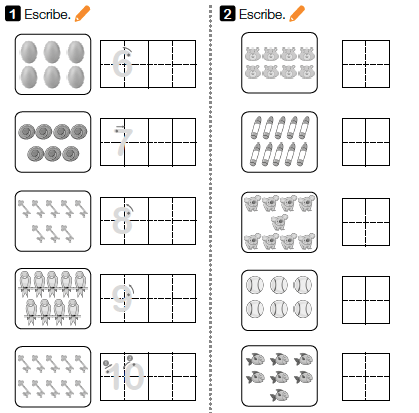 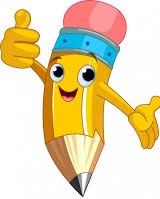 ¿Qué fue lo que más te costó hacer hoy? ¿Qué hiciste para solucionarlo?Nombre:Curso: 1°A   Fecha: semana N°5¿QUÉ APRENDEREMOS?¿QUÉ APRENDEREMOS?¿QUÉ APRENDEREMOS?Objetivo (s): Leer números del 0 al 20 y representarlos en forma concreta y simbólica. OA 3 Contar números del 0 a 100 de 1 en 1, de 2 en 2, de 5 en 5 y de 10 en 10, hacia delante hacia atrás , empezando por cualquier número menor de 100  OA 1Objetivo (s): Leer números del 0 al 20 y representarlos en forma concreta y simbólica. OA 3 Contar números del 0 a 100 de 1 en 1, de 2 en 2, de 5 en 5 y de 10 en 10, hacia delante hacia atrás , empezando por cualquier número menor de 100  OA 1Objetivo (s): Leer números del 0 al 20 y representarlos en forma concreta y simbólica. OA 3 Contar números del 0 a 100 de 1 en 1, de 2 en 2, de 5 en 5 y de 10 en 10, hacia delante hacia atrás , empezando por cualquier número menor de 100  OA 1Contenidos: Números Contenidos: Números Contenidos: Números Objetivo de la semana: Representar números del 0 al 10 de forma concreta, pictórica y simbólica.Objetivo de la semana: Representar números del 0 al 10 de forma concreta, pictórica y simbólica.Objetivo de la semana: Representar números del 0 al 10 de forma concreta, pictórica y simbólica.Habilidad: RepresentarHabilidad: RepresentarHabilidad: RepresentarLos números representan cantidades.  Ejemplo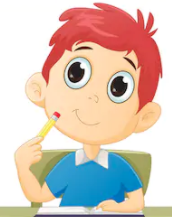 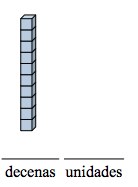 ¿ Cuantos cubos hay en este  grupo? 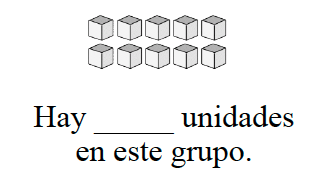 